
ГЛАВА ГОРОДСКОГО ОКРУГА ВЕРХНИЙ ТАГИЛ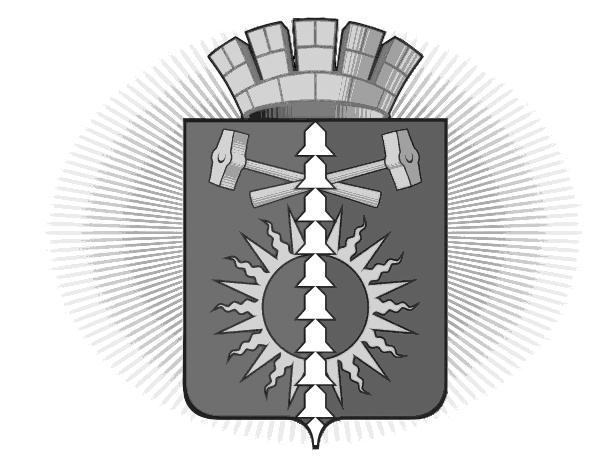 П О С Т А Н О В Л Е Н И Еот 16.07.2018 г. № 518г. Верхний ТагилО проведении городского конкурса
«Чистый город»В соответствии с постановлением Правительства Свердловской области от 25.06.2010 № 974-ПП (ред. от 14.03. 2013г.) «Об утверждении Плана мероприятий по реализации Концепции экологической безопасности Свердловской области на период до 2020 года», в целях повышения экологического и патриотического воспитания населения, улучшения уровня экологического и санитарного состояния территории городского округа Верхний Тагил, руководствуясь Федеральным законом от 06.10.2003 № 131- ФЗ (ред. от 03.07. 2018г.) «Об общих принципах организации местного самоуправления в Российской Федерации», Уставом городского округа Верхний Тагил,ПОСТАНОВЛЯЮ:	1. Провести на территории городского округа Верхний Тагил конкурс «Чистый город» по двум номинациям:-  «Родному городу - лучшие цветы»;-  «Чистый дом».	2. Утвердить:	- положение о конкурсе «Родному городу - лучшие цветы» (приложение №1);	- положение о конкурсе «Чистый дом» (приложение №2);	- положение о конкурсе «Чистый благоустроенный квартал» (приложение №3);	- состав конкурсной комиссии по подведению итогов городского конкурса «Чистый город» (приложение № 4);	3. МКУ Управление культуры, спорта и молодежной политики городского округа Верхний Тагил (директор Королько Е.В.) произвести:	- кассовые расходы в пределах средств, предусмотренных в местном бюджете муниципальной программой «Обеспечение рационального и безопасного природопользования в городском округе Верхний Тагил на 2017-2019  годы»;	- награждение победителей и участников конкурса за счет выделенных средств.	4. Рекомендовать индивидуальным предпринимателям, руководителям учреждений, предприятий, коммерческих и некоммерческих организаций, общественных объединений, объектов торговли городского округа Верхний Тагил принять участие в конкурсе.	5. Постановление опубликовать в газете «Местные ведомости» и разместить на официальном сайте городского округа Верхний Тагил (www. go-vtagil.ru).	6. Контроль за исполнением постановления возложить на заместителя главы Администрации по социальным вопросам Упорову И.Г.Глава городского округа                                                    В.Г. КириченкоВерхний ТагилПриложение № 1к постановлению администрации городского округа Верхний Тагилот 16.07.2018 № 518Положение о конкурсе«Родному городу - чистые цветы»Цели и задачи	- повышение уровня внешнего благоустройства, санитарного иэкологического состояния городского округа Верхний Тагил;	- повышение экологической культуры и патриотического воспитания населения городского округа;	- привлечение населения к организации благоустройства и улучшения экологического состояния города;	- определение лучших жителей города, принимающих активное участие в посадке цветов на территории  городского округа.	2. Организатором конкурса является Администрация городского округа Верхний Тагил.	3. Условия проведения конкурса:	- конкурс проводится с 18.07.2018г. до 25.07.2018 г.	- работа комиссии с 25.07.2018г. по 27.07.2018 г.	- подведение итогов конкурса состоится 27.07.2018 г.	4. Звание «Родному городу - Чистые цветы» определяется по следующим критериям:	- отсутствие у подъезда на придомовой территории мусора, бытовых отходов;	- наличие и сохранность цветника, ухоженной лужайки;	- общий вид и эстетическое состояние у подъезда дома;	- наличие клумбы из различных материалов;	- клумбы из неокрашенных автомобильных шин не рассматриваются.	Оценка клумб, недоступных для свободного посещения, конкурсной комиссией не производится.	5. Заявки на участие в конкурсе могут приниматься от  инициативной группы жителей, предпринимателей, учреждений до 9-00 часов 25.07.2018 г. в Администрации городского округа Верхний Тагил, архитектурно-строительный отдел, телефон 2-00-30, 2-00-25.	6. В случае отсутствия заявок на участие в конкурсе конкурсная комиссия оставляет за собой право самостоятельного осмотра территории городского округа и выбора победителя.	7. Победители награждаются Грамотами и денежными призами:	7.1. среди многоквартирных домов городского округа Верхний Тагил;                    I  место - 1500 руб.                    II место – 1000 руб.                    III место – 500 руб.	7.2. среди индивидуальных предпринимателей, учреждений, объектовторговли городского округа Верхний Тагил;    	I место – 1500 руб.	II место – 1000 руб.                            	III место – 500 руб.Приложение № 2к постановлению администрации городского округа Верхний Тагилот 16.07.2018 № 518Положение о конкурсе «Чистый дом»	1. Цели и задачи- повышение уровня внешнего благоустройства, санитарного иэкологического состояния городского округа Верхний Тагил;- повышение экологической культуры и патриотического воспитания населения городского округа;- привлечение населения к организации благоустройства и улучшения санитарного и экологического состояния города;- определение лучших жителей города, принимающих активное участие в озеленении и благоустройстве городского округа.2. Организатором конкурса является Администрация городского округа Верхний Тагил.3. Условия проведения конкурса:-  конкурс проводится с 18.07.2018 г. до 25.07.2018 г.работа комиссии с 25.07. 2018 г. по 27.07.2018 г.подведение итогов конкурса состоится 27.07.2018 г.  4. Звание «Чистый дом» среди домов индивидуальной застройки определяется по следующим условиям:- отсутствие на придомовой территории мусора, бытовых отходов, строительных материалов;наличие и сохранность зеленых насаждений, цветника, ухоженной лужайки;наличие кюветов для отвода поверхностных вод, спортивных и детских игровых элементов;общий вид и эстетическое состояние дома, покраска дома, забора,наличие и освещенность номерного знака на доме, наличие и исправность почтового ящика, электрического звонка, благоустройство и освещенность прилегающей к дому территории.Заявки на участие в конкурсе принимаются до 9-00 часов 25.07.2018 г. в Администрации городского округа Верхний Тагил, архитектурно-строительный отдел, телефон 2-00-30, 2-00-25.В случае отсутствия заявок на участие в конкурсе, конкурсная комиссия оставляет за собой право самостоятельного осмотра территории городского округа и выявления претендентов на победу в конкурсе.Победители награждаются Грамотами и денежными призами:присуждается владельцу лучшего дома индивидуальной застройки:I место - 1500руб.II место - 1000руб.III место - 500руб.Приложение № 3к постановлению администрации городского округа Верхний Тагилот 16.07.2018 № 518Положение о городском конкурсе«Чистый, благоустроенный квартал»Цели и задачи:- улучшение внешнего облика города Верхний Тагил, п. Половинный;- повышение уровня внешнего благоустройства, санитарного иэкологического состояния городского округа Верхний Тагил;	- повышение экологической культуры и патриотического воспитания населения городского округа;	- вовлечение общественности городского округа в кампанию по улучшению санитарного состояния территории города, развития самоуправления граждан городского округа для благоустройства придомовых территорий и устройства уголков отдыха в жилых кварталах городского округа Верхний Тагил.	2. Организатором конкурса является Администрация городского округа Верхний Тагил.	3. Условия проведения конкурса:	- конкурс проводится с 18.07.2018 г. до 25.07.2018 г.	- работа комиссии с 25.07.2018г. по 27.07.2018 г.	- подведение итогов конкурса состоится 27.07.2018 г.	4. В рамках конкурса будут поддержаны наиболее интересные проекты, направленные на:	- уборку и озеленение дворов силами дворников, жителей кварталов;	- устройство уголков отдыха, детских и спортивных площадок на внутриквартальных территориях;	- содержание в хорошем состоянии балконов, лоджий и мест общего пользования: подъездов, чердаков, подвалов.	5. Критериями оценки проектов являются:	- оригинальность;	- экономичность;	- простота исполнения;	- наличие и содержание существующих малых архитектурных форм;	- обязательная покраска шин при использовании их для организации клумб;	- вовлечение жителей в кампанию по улучшению жилых кварталов.	Выполнение работ конкурсантами по уборке территорий, озеленению, устройству уголков отдыха, детских спортивных площадок проводится совместно с жилищной организацией, непосредственно обслуживающей придомовую территорию, на которой проводятся работы.	6. Заявки на участие в конкурсе принимаются от инициативной группы жителей до 9-00 часов 25.07.2018г. в Администрации городского округа Верхний Тагил, архитектурно – строительный отдел, телефон 2-00-25, 2-00-30.	7. Победитель награждается денежным призом:	в случае признания квартала лучшим, призовой фонд составляет в сумме 6000 рублей.	8. В случае отсутствия заявки и инициативной группы конкурсная комиссия оставляет за собой право самостоятельного осмотра территории городского округа Верхний Тагил.Приложение № 4к постановлению администрации городского округа Верхний Тагилот 16.07.2018 № 518Составконкурсной комиссии по подведению итогов городского конкурса«Чистый город»Председатель комиссии – Упорова И.Г. - заместитель главы Администрации по социальным вопросам  Члены комиссии:Русалеев Н.Н. - заместитель главы Администрации по жилищно- коммунальному и городскому хозяйству;Кропотухина Н.А. - начальник отдела по управлению муниципальным имуществом и земельным ресурсам Администрации городского округа Верхний;Проказова В.Б. - начальник архитектурно - строительного отдела Администрации городского округа Верхний Тагил;Заведенская Ю.А. - старший инспектор архитектурно - строительного отдела Администрации городского округа Верхний Тагил;Королько Е.В. - директор МКУ Управление культуры, спорта и молодежной политики городского округа Верхний Тагил;Тронина Е.П. – директор МКУ Управление образования городского округа Верхний Тагил;Шамсутдинова Н.В. - заведующая территориальным органом п. Половинный;Лобанова Н.В. - заведующая территориальным органом п. Белоречка